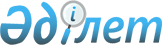 Шығыс Қазақстан облысы әкімдігінің 2014 жылғы 28 шілдедегі № 202 "Шығыс Қазақстан облысы аумағында карантин режимін енгізе отырып, карантин аймағын белгілеу туралы" қаулысына өзгерістер енгізу туралыШығыс Қазақстан облысы әкімдігінің 2020 жылғы 9 қазандағы № 358 қаулысы. Шығыс Қазақстан облысының Әділет департаментінде 2020 жылғы 12 қазанда № 7640 болып тіркелді
      ЗҚАИ-ның ескертпесі.

      Құжаттың мәтінінде түпнұсқаның пунктуациясы мен орфографиясы сақталған.
      Қазақстан Республикасының 1999 жылғы 11 ақпандағы "Өсімдіктер карантині туралы" Заңының 9-1-бабының 3) тармақшасына, Қазақстан Республикасының 2001 жылғы 23 қаңтардағы "Қазақстан Республикасындағы жергілікті мемлекеттік басқару және өзін-өзі басқару туралы" Заңының 27-бабының 2-тармағына сәйкес, Қазақстан Республикасы Ауыл шаруашылығы министрлігі Агроөнеркәсіптік кешендегі мемлекеттік инспекция комитетінің Шығыс Қазақстан облыстық аумақтық инспекциясының 2020 жылғы 8 тамыздағы № 03/665 ұсынымы негізінде Шығыс Қазақстан облысының әкімдігі ҚАУЛЫ ЕТЕДІ:
      1. Шығыс Қазақстан облысы әкімдігінің 2014 жылғы 28 шілдедегі  № 202 "Шығыс Қазақстан облысы аумағында карантин режимін енгізе отырып, карантин аймағын белгілеу туралы" (Нормативтік құқықтық актілерді мемлекеттік тіркеу тізілімінде нөмірі 3437 болып тіркелген, 2014 жылғы 13 тамызда "Әділет" ақпараттық-құқықтық жүйесінде, 2014 жылғы 9 тамызда "Дидар", 2014 жылғы 11 тамызда "Рудный Алтай" газеттерінде жарияланған) қаулысына мынадай өзгерістер енгізілсін:
      көрсетілген қаулының 1, 2 қосымшалары осы қаулының 1, 2 қосымшаларына сәйкес жаңа редакцияда жазылсын.
      2. Облыстың ауыл шаруашылығы басқармасы Қазақстан Республикасының заңнамасында белгіленген тәртіппен: 
      1) осы қаулының аумақтық әділет органында мемлекеттік тіркелуін;
      2) осы қаулы мемлекеттік тіркелгеннен кейін күнтізбелік он күн ішінде оның көшірмесінің облыс аумағында таралатын мерзімді баспа басылымдарына ресми жариялауға жіберілуін;
      3) осы қаулының ресми жарияланғаннан кейін Шығыс Қазақстан облысы әкімінің интернет-ресурсында орналастырылуын қамтамасыз етсін.
      3. Осы қаулының орындалуын бақылау облыс әкімінің агроөнеркәсіп кешені мәселелері жөніндегі орынбасарына жүктелсін.
      4. Осы қаулы оның алғашқы ресми жарияланған күнінен кейін күнтізбелік он күн өткен соң қолданысқа енгізіледі.  Шығыс Қазақстан облысы аумағында жатаған (қызғылт) укекіремен  (аcroptilon repens (D. C.) зақымданған алқаптар көлемінде карантин режимі енгізілген карантин аймағы Шығыс Қазақстан облысы аумағында арам шырмауықпен (cuscuta sp. sp) зақымданған алқаптар көлемінде карантин режимі енгізілген карантин аймағы
					© 2012. Қазақстан Республикасы Әділет министрлігінің «Қазақстан Республикасының Заңнама және құқықтық ақпарат институты» ШЖҚ РМК
				
      Шығыс Қазақстан облысы әкімі

Д. Ахметов
Шығыс 
Қазақстан облысы әкімдігінің
2020 жылғы 9 қазаны № 358 
Қаулыға 1 қосымша
   р/с№
Аудандардың, ауылдық округтердің және қалалардың атауы
Жер учаскесінің тиесілігі
Зақымданған алаң, гектарда
1
Аягөз ауданы
Аягөз ауданы
Аягөз ауданы
Ақшәулі
Босалқы жерлер
14
Ақшәулі
"Мақсат" шаруа қожалығы
135
Ақшәулі
"Аян" шаруа қожалығы
70
Мыңбұлақ
Босалқы жерлер
566
Мыңбұлақ
"Бектас" шаруа қожалығы
445
Мыңбұлақ
"Айдын" шаруа қожалығы
380
Тарлаулы
Босалқы жерлер
2
Тарлаулы
"Озат" шаруа қожалығы  
194
Тарлаулы
"Бауыржан" шаруа қожалығы
50
Тарлаулы
"Жалсерік" шаруа қожалығы
28
Тарлаулы
"Қазбек" шаруа қожалығы
15
Тарлаулы
"Рустем" шаруа қожалығы
25
Тарлаулы
"Ахат" шаруа қожалығы
23
Тарлаулы
"Сұңқар" шаруа қожалығы
38
Тарлаулы
"Меруерт" шаруа қожалығы
35
Аягөз қаласы
Елді мекен жерлері
6
Аягөз қаласы
Жол-пайдалану бөлімшесі – 71, Алматы-Өскемен, 731-747, 748-747, 749-751, 755-757 км, Қарағанды- Аягөз-Тарбағатай-Боғас 617-694 км, 628-633 км, 674-675, 687-688, 714-716, 723-724, 742-745 км
427,5
Аягөз қаласы
"Су" коммуналдық мемлекеттік кәсіпорны
82
Аягөз қаласы
Темір жол бөлігі – 42, Қарағойтас – Ақтоғай бөлімшесі, 896-1120 км
53
Аудан бойынша барлығы
2588,5
2
Бесқарағай ауданы
Бесқарағай ауданы
Бесқарағай ауданы
Глуховка
"ОблШығысЖол" өндірістік-жол бөлімшесі – 2, Семей-Дөлен, 35 км
0,4
Дөлен
Босалқы жерлер
1
"Нурислам 1" фермерлік шаруашылығы
4
Аудан бойынша барлығы
5,4
3
Бородулиха ауданы
Бородулиха ауданы
Бородулиха ауданы
Бақа
Босалқы жерлер
1
Бақа
"Қазақстан Темір жолы" Ұлттық компаниясы" акционерлік қоғамының филиалы – "Семей магистраль желісі", Ауыл станциясы, темір жол бөлігі – 39
0,2
Белағаш
"ОблШығысЖол" өндірістік-жол бөлімшесі – 9, Белағаш – Зенковка жолының бойында, 52 км
0,05
Бородулиха
"Е. Зайтенов" шаруа қожалығы
500
Петропавловка 
Петропавловка ауылы елді мекенінің жерлері, Новопокровка- Петропавловка жолының бойы
0,12
Зубаир
Босалқы жерлер
20,06
Краснояр
"Красный яр" шаруа қожалығы қарапайым серіктестігі
189
Құнарлы
"СФ Песчанка" жауапкершілігі шектеулі серіктестігі
485
Құнарлы
Босалқы жерлер
10,22
Жаңа Шүлбі
"ОблШығысЖол" өндірістік-жол бөлімшесі – 9, Жаңа Шүлбі – Песчанка жолының бойында, 47 км
1
Таврия
Босалқы жерлер
20
Таврия
"Буркотовское" жауапкершілігі шектеулі серіктестігі
123
Степной
Елді мекен жерлері
0,07
Аудан бойынша барлығы
1349,72
4
Глубокое ауданы
Глубокое ауданы
Глубокое ауданы
Глубокое кенті
Елді мекен жерлері
1
Аудан бойынша барлығы
1
5
Жарма ауданы
Жарма ауданы
Жарма ауданы
Қаратөбе
"Жас-Қанат" шаруа қожалығы
160
Қаратөбе
Босалқы жерлер
315
Қалбатау
"Рассвет" шаруа қожалығы
100
Қалбатау
Жол-пайдалану бөлімшесі – 28, Алматы-Өскемен, 863-967 км
10
Жарық 
"Племзавод Қалбатау" жауапкершілігі шектеулі серіктестігі
430
Бірлікшіл
"Арго"шаруа қожалығы
133
Бөжегүр
"Арго" шаруа қожалығы
150
Бөжегүр
"Алғабас" шаруа қожалығы
100
Бөжегүр
"Қаражал" шаруа қожалығы
50
Бөжегүр
"Жарма технологиялық колледжі" коммуналдық мемлекеттік мекемесі
25
Бөжегүр
Жол-пайдалану бөлімшесі – 28
25
Аршалы
Босалқы жерлер
200
Бірлік 
"Арма" шаруа қожалығы
59
Аудан бойынша барлығы
1757
6
Зайсан ауданы
Зайсан ауданы
Зайсан ауданы
Біржан
"Шоқы" шаруа қожалығы
50
Біржан
"Бағлан" шаруа қожалығы
3
Біржан
"Қайсар" шаруа қожалығы
5
Кеңсай
"Ынтымақ" шаруа қожалығы
40
Зайсан қаласы
Жол-пайдалану бөлімшесі – 33
3
Зайсан қаласы
"Толқын-М/С" шаруа қожалығы
20
Зайсан қаласы
"Қызмет" шаруа қожалығы
20
Аудан бойынша барлығы
141
7
Катонқарағай ауданы
Катонқарағай ауданы
Катонқарағай ауданы
Новохайрузов
"ОблШығысЖол" өндірістік-жол бөлімшесі – 7, Новохайрузов – Октябрь өткелі жолының бойында, 68 км
0,5
Үлкен Нарын
Елді мекен жерлері
3
Аудан бойынша барлығы
3,5
8
Көкпекті ауданы
Көкпекті ауданы
Көкпекті ауданы
Бастаушы
"ДАРХАН"шаруа қожалығы
398
Миролюбовский
"САМУР" шаруа қожалығы
200
Шұғылбай
"Берік" шаруа қожалығы
440
Шұғылбай
"КАЖИ-МУКАН" шаруа қожалығы
480
Шұғылбай
"САЛТАНАТ" шаруа қожалығы
105
Белен
"ЖАҢАЖОЛ" шаруа қожалығы
500
Белен
"Құсайынұлы БК" жауапкершілігі шектеулі серіктестігі
580
Мариногор
"ЕҢБЕК-АГРО" жауапкершілігі шектеулі серіктестігі
200
Көкжайық
Босалқы жерлер
300
Көкжайық
"РУСТАМ" шаруа қожалығы
910
Көкжайық
"ТАЛАП" шаруа қожалығы
1036
Көкжайық
"Елімай Көкпекті" жауапкершілігі шектеулі серіктестігі
1080
Көкжайық
Жол бойында
2
Құлынжон
"Талды Екпін" жауапкершілігі шектеулі серіктестігі
20
Теректі
"Римма" шаруа қожалығы
170
Үлкен Бөкен
"Бахты" шаруа қожалығы
200
Аухадиев
"Өрнек" жауапкершілігі шектеулі серіктестігі
1470
Аудан бойынша барлығы
8091
9
Күршім ауданы
Күршім ауданы
Күршім ауданы
Күршім 
"Қараөзек" учаскесі, босалқы жерлер
50
Сарыөлең
Алма ағашы телімі, босалқы жерлер
110
Боран
Жол-пайдалану бөлімшесі – 33, Боран-Қалжыр, 56-73 км
8
Боран
"Алқабек" учаскесі, босалқы жерлер
5
Балықшы
"ОблШығысЖол" өндірістік-жол бөлімшесі – 5, Күршім–Ақсуат жолының бойында, 21-28 км
10
Аудан бойынша барлығы
183
10
Тарбағатай ауданы
Тарбағатай ауданы
Тарбағатай ауданы
Ақжар
Өзге мақсаттағы жерлер
17
Қабанбай 
Өзге мақсаттағы жерлер
20
Қарасу
"ОблШығысЖол" өндірістік-жол бөлімшесі - 8
33
Аудан бойынша барлығы 
70
11
Ұлан ауданы
Ұлан ауданы
Ұлан ауданы
Багратион
"Багратион 2" шаруа қожалығы
2420
Каменка
"Степное" шаруа қожалығы
187
Каменка
"Синельников" шаруа қожалығы
240
Таврия
"Иванченко" шаруа қожалығы
81
Таврия
"Пролетарка" шаруа қожалығы
276
Таврия
Босалқы жерлер
37
Төлеген Тохтаров
"Гладышев и К" шаруа қожалығы
170
Өскемен
"Бережной" шаруа қожалығы
80
Өскемен
"Екимбаев и К" шаруа қожалығы
90
Өскемен
"Иртыш" жауапкершілігі шектеулі серіктестігі
275
Аудан бойынша барлығы
3856
12
Үржар ауданы
Үржар ауданы
Үржар ауданы
Ақжар
"Амантай" шаруа қожалығы
114
Алтыншоқы
"Бірлік" шаруа қожалығы
117
Ақшоқы
"Жомарт" шаруа қожалығы
20
Ақшоқы
"Медет" шаруа қожалығы
54
Ақшоқы
"Шоқан" шаруа қожалығы
47
Ақшоқы
"Ерасыл"шаруа қожалығы
70
Ақшоқы
"Какен" шаруа қожалығы
170
Ақшоқы
"Бірлік" шаруа қожалығы
300
Егінсу
"Асыл" шаруа қожалығы
20
Егінсу
"Слямгажы" шаруа қожалығы
20
Жаңа Тілек
"Адлет" шаруа қожалығы
80
Жаңа Тілек
"Дихан" шаруа қожалығы
54
Жоғарғы Егінсу
"Саябақ" шаруа қожалығы
342
Жоғарғы Егінсу
"Ықылас ата" шаруа қожалығы
942
Қаратұма
"Жас-Қайрат" шаруа қожалығы
311
Қаратұма
"Қарғалы" шаруа қожалығы
540
Келдімұрат
"Заря" шаруа қожалығы
138
Шолпан
"Қасымбай" шаруа қожалығы
115
Шолпан
"Қуаныш" шаруа қожалығы
40
Шолпан
"Алпысбек" шаруа қожалығы
45
Қарабұта
"Гвардия" шаруа қожалығы
480
Қарабұта
"Рамазан" шаруа қожалығы
140
Көктерек
"Дән" шаруа қожалығы
300
Науалы
"Еламан" шаруа қожалығы
360
Елтай
"Наз Ерке" шаруа қожалығы
511
Елтай
Босалқы жерлер
200
Елтай
"Балжан" шаруа қожалығы
200
Барқытбел
"Алға" шаруа қожалығы
86
Үржар
Жол-пайдалану бөлімшесі – 24
24
Үржар
Босалқы жерлер
300
Мақаншы 
КМК Ш-жол N10 ӨЖБ
10
Аудан бойынша барлығы
6150
13
Шемонаиха ауданы
Шемонаиха ауданы
Шемонаиха ауданы
Каменев
"Арман" жауапкершілігі шектеулі серіктестігі
200
Разин
"Леонтьев С.А." шаруа қожалығы
240
Волчанка
Өзге мақсаттағы жерлер
30
Волчанка
"Убинское-Ш" жауапкершілігі шектеулі серіктестігі
283
Первомай
Өзге мақсаттағы жерлер
3
Усть-Таловка
"Абеков Б.Н."шаруа қожалығы
97
Выдриха 
Өзге мақсаттағы жерлер
30
Зевакин
"ВК Житница" жауапкершілігі шектеулі серіктестігі
160
Октябрь
Босалқы жерлер
85
Шемонаиха қаласы
Өзге мақсаттағы жерлер
0,04
Аудан бойынша барлығы
1128,04
14
Семей қаласы
Семей қаласы
Семей қаласы
Приречный 
Жол-пайдалану бөлімшесі – 26, Өскемен – Семей, 177-180 км, Омбы-Майқапшағай, 756 км
20
Знаменка
Жол-пайдалану бөлімшесі – 25, Семей – Қайнар, 70-73 км
40
Көкентау 
Жол-пайдалану бөлімшесі – 25, Семей – Қайнар, 15-33 км
11
Қала бойынша барлығы
71
15
Өскемен қаласы
Өскемен қаласы
Өскемен қаласы
Өскемен қаласы
№ 9 жергілікті өзін-өзі басқару комитеті
2
Қала бойынша барлығы
2
Облыс бойынша барлығы
Облыс бойынша барлығы
25397,16Шығыс 
Қазақстан облысы әкімдігінің 
2020 жылғы 9 қазаны № 358 
Қаулыға 2 қосымша
     р/с №
Аудандардың, ауылдық округтердің және қалалардың атауы
Жер учаскесінің тиесілігі
Зақымданған алаң, гектарда
1
Аягөз ауданы
Аягөз ауданы
Аягөз ауданы
Аягөз қаласы
Жол-пайдалану бөлімшесі – 25, Қарағанды – Боғас, 648-688 км
1,205
Аудан бойынша барлығы
1,205
2
Бесқарағай ауданы
Бесқарағай ауданы
Бесқарағай ауданы
Глуховка
"ОблШығысЖол" өндірістік-жол бөлімшесі – 2, Семей-Дөлен, 2-10 км,  16-17 км, 20-21 км
6
Глуховка
"Қазақавтожол" Республикалық мемлекеттік қазыналық кәсіпорнының Шығыс Қазақстан филиалы, жол-пайдалану бөлімшесі – 26, Омбы-Майқапшағай, 701-706 км, 718 км
1
Аудан бойынша барлығы
7
3
Бородулиха ауданы
Бородулиха ауданы
Бородулиха ауданы
Бақа
"Қазақавтожол" Республикалық мемлекеттік қазыналық кәсіпорнының Шығыс Қазақстан филиалы, жол-пайдалану бөлімшесі – 25, Семей – Ресей Федерациясы, 76-83 км, 85-86 км,  105-110 км бөлімшелері
8,8
Құнарлы
Елді мекен жерлері
0,01
Таврия
Елді мекен жерлері
0,05
Аудан бойынша барлығы
8,86
4
Глубокое ауданы
Глубокое ауданы
Глубокое ауданы
Глубокое кенті
Елді мекен жерлері
11,5
Ертіс
Жол бойында
0,1
Ертіс
Өскемен - Шемонаиха, 4-7, 10-14, 17-31,  34-36, 38-41 км
16
Ушанов
"Қазақавтожол" Республикалық мемлекеттік қазыналық кәсіпорнының Шығыс Қазақстан филиалы, жол-пайдалану бөлімшесі – 30, Өскемен-Алтай, 1-20 км
5
Секисовка
Секисовка - Шемонаиха жолының бойында, 2-3 км, 4-5 км, 5-6 км, 9-10 км
3
Секисовка
Өскемен - Риддер, 22-25 км, 26-30 км,  49-52 км, 58-59 км, 73-77 км, 85-86 км,  88-90 км, 97-99 км
10
Тархан
Өскемен қаласы – Таулы Үлбі – Феклистовка жолдарының бойында, 16-27, 33-34 км
3
Өскемен қаласы – Винное ауылы - Тархан жолдарының бойында, 0-5, 9-13 км
9,2
Бобровка
Өскемен қаласы – Бобровка – Нұртау, 2-6, 6-7, 7-8 км
13
Бобровка
"Нұр Тау" демалыс базасы
1
Аудан бойынша барлығы
71,8
5
Жарма ауданы
Жарма ауданы
Жарма ауданы
Шалабай
Шалабай ауылы – Шар ауылы жолының бойында 6,22,23,31,32,34 км
12
Жарық
Жаңғыз-Төбе ауылы – Жарық ауылы
5
Қалбатау
"Қазақавтожол" Республикалық мемлекеттік қазыналық кәсіпорнының Шығыс Қазақстан филиалы, жол-пайдалану бөлімшесі – 28, Алматы-Өскемен 118-119 км, 138-140 км, 143 км, 148-149 км, 166-171 км, 181-184 км
10
Аудан бойынша барлығы
27
6
Зайсан ауданы
Зайсан ауданы
Зайсан ауданы
Кеңсай
Өзге мақсаттағы жерлер
1
Зайсан қаласы
Өзге мақсаттағы жерлер
10
Аудан бойынша барлығы
11
7
Алтай ауданы
Алтай ауданы
Алтай ауданы
Соловьев
Елді мекен жерлері
0,1
Зубовск
Елді мекен жерлері
0,3
Зубовск
"Колор" жауапкершілігі шектеулі серіктестігі
0,1
Зубовск
"Қазақстан" өндірістік кооперативі
0,1
Малеевск
Елді мекен жерлері
0,1
Парыгин
Елді мекен жерлері
0,1
Полянский 
"Мойылды Байкоңыр" жауапкершілігі шектеулі серіктестігі
0,4
Чапаев
Елді мекен жерлері
0,1
Бухтарма
Елді мекен жерлері
0,1
Қазақавтожол" Республикалық мемлекеттік қазыналық кәсіпорнының Шығыс Қазақстан филиалы, жол-пайдалану бөлімшесі – 32, Бұқтырма-Алтай жолының бойында
1,7
Прибрежный
Елді мекен жерлері
0,2
Алтай қаласы
Елді мекен жерлері
0,1
Среднигорнинск
"ОблШығысЖол" өндірістік-жол бөлімшесі-2, Андреев-Александровка, Никольск-Алтай жолдарының бойында
0,2
Среднигорнинск
Қазақавтожол" Республикалық мемлекеттік қазыналық кәсіпорнының Шығыс Қазақстан филиалы, жол-пайдалану бөлімшесі – 32, Алтай- Шірікқайың жолының бойында
1,3
Аудан бойынша барлығы
4,9
8
Катонқарағай ауданы
Катонқарағай ауданы
Катонқарағай ауданы
Новохайрузов
Шірікқайың – Үлкеннарын – Катонқарағай – Рахман қайнарлары автомобиль жолы, жол-пайдалану бөлімшесі – 27, 223-268 км, Октябрь өткелі- Алтай – Новохайрузовка автомобиль жолы, өндірістік-жол бөлімшесі – 7
5,5
Үлкен Нарын
Өзге мақсаттағы жерлер
1
Аудан бойынша барлығы
6,5
9
Күршім ауданы
Күршім ауданы
Күршім ауданы
Қалғұтты
Жол бойында
8
Күршім
Жол бойында
4
Аудан бойынша барлығы
12
10
Көкпекті ауданы
Көкпекті ауданы
Көкпекті ауданы
Көкжайык
Жол бойында
1
Мариногор 
Көкпекті – Мариногор жолының бойы
10
Аудан бойынша барлығы
11
11
Тарбағатай ауданы
Тарбағатай ауданы
Тарбағатай ауданы
Ақжар
Жол-пайдалану бөлімшесі – 8, Ақжар ауылы – Майқапшағай жолы, 29 км
5
Құмкөл
Жол-пайдалану бөлімшесі – 8, Шыбынды ауылы – Құмкөл ауылы жолы, 60-80 км
5
Көкжыра
Жол-пайдалану бөлімшесі – 31
9
Құйған
Жол-пайдалану бөлімшесі – 8
0,6
Аудан бойынша барлығы
19,6
12
Ұлан ауданы
Ұлан ауданы
Ұлан ауданы
Багратион
Митрофановка ауылы– Привольное ауылы, 101-110 км
7
Саратов
Саратов ауылы – Ново-Одесск ауылы – Отрадное ауылы, 29-36 км
2
Таврия
Таврия ауылы – Пролетарка ауылы – Гагарино ауылы, 55-56 км
4,2
Төлеген Тохтаров
Прудхоз ауылы – Герасимовка ауылы – Украинка ауылы, 15-20 км
1,1
Аудан бойынша барлығы
14,3
13
Шемонаиха ауданы
Шемонаиха ауданы
Шемонаиха ауданы
Вавилон
Жол бойында
0,02
Волчан
Жол бойында
0,02
Жоғарғы Оба
Жол бойында
0,1
Выдриха
Жол бойында
0,1
Зевакин
Жол бойында
0,07
Каменев
Жол бойында
0,02
Первомай
Жол бойында
0,02
Аудан бойынша барлығы
0,35
14
Семей қаласы
Семей қаласы
Семей қаласы
Приречный
"Қазақавтожол" республикалық мемлекеттік қазыналық кәсіпорнының Шығыс Қазақстан филиалы, жол-пайдалану бөлімшесі – 26,  Семей - Өскемен, 166-170 км, 177-178 км
6,2
Озерки
Семей-Талица жолының бойы
11
Көкентау
"Қазақавтожол" республикалық мемлекеттік қазыналық кәсіпорнының Шығыс Қазақстан филиалы, жол-пайдалану бөлімшесі – 25, Семей-Қайнар, 39-40 км
3
Новобаженовский
"ОблШығысЖол" өндірістік-жол бөлімшесі – 9, Семей-Шүлбі, 0-4 км
8
Семей қаласы
Би-Боранбай көшесі
5
Семей қаласы
Семей – Қарауыл жолының бойы, 30-33 км
5
Қала бойынша барлығы
38,2
15
Өскемен қаласы
Өскемен қаласы
Өскемен қаласы
Өскемен қаласы
Пушкин көшесі, 8, 12, 25, 40
1
Өскемен қаласы
Ғайса Аязбаев көшесі
0,0255
Өскемен қаласы
Рабочая көшесі, 6/1
0,06
Промышленная көшесі
0,35
Сәтпаев көшесі, 3,7
0,04
Ворошилов көшесі, 106,160
0,1
Потанин көшесі, 16,18
0,02
Бажов көшесі, 54,58,100,103
0,5
"Радуга" бау-бақша қоғамы, № 1, 2, 3, 4, 12 учаскелері
0,3
Қала бойынша барлығы
2,3955
Облыс бойынша барлығы
Облыс бойынша барлығы
236,1105